Purpose of this Equipment:  To provide a means for the delicatessen department to deep fry food items.Federal Supply Class:  7310General Operating Specifications:Dimensions: Fryer:  22 inches long / wide, 40 inches deep, 50 inches high.Dimensional sizes, such as length, width, and height may vary up to 3 inches.Salient Characteristics that shall be provided:  All stainless steel housing.  Stainless steel or Aluminum fry pot lid.  Pressure regulated lid safety system.   Built in Oil filtration system.  Minimum 14 lb capacity.  Electronic cooking controls.  Four heavy-duty casters.Industry Standards / Requirement(s):Industry Standards: Underwriters Laboratory (UL) listed and National Sanitation Foundation (NSF) certification, or approved equivalent. CE is not acceptable for a standard. Warranty period shall be for (1) year from date of delivery/installation against defective material and workmanship and shall include parts, service and labor.Information Technology requirements:  N / AColor Requirement(s):  N / AElectrical Requirements:Standard U.S.A. electrical specifications:  208 volts, 60 Hertz, 3 phase, with an average amperage draw of 50 amps.Standard Contractor Requirements:Information to be provided by the Contractor to the commissary at the time of delivery:Point of Contact for ServiceInstallation and Operating InstructionsParts ListMaintenance Sustainability Requirements: Continued parts support is required for the projected life cycle of the equipment plus 5 years.Special Coordinating / Safety Instructions:  N / A STORE ORDER REQUESTSTORE NAME: __________________________    DODAAC: ____________________QUANTITY: _______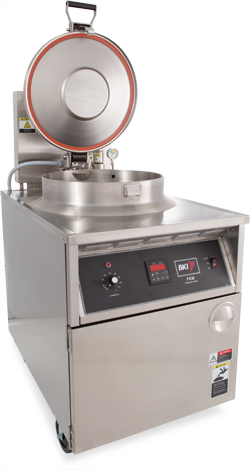 